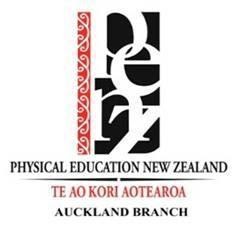 School of Sport and RecreationDepartment of Coaching, Health and Physical EducationLearning through observation - what can we take from what we experienced?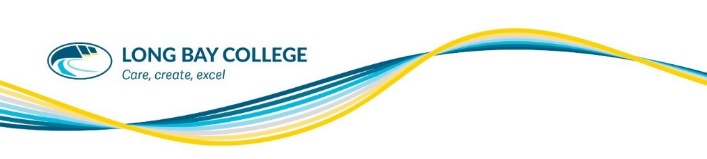 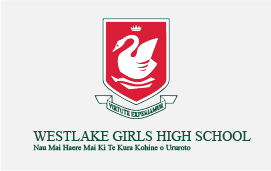 What?Describe what you experienced when you had either the opportunity to ‘learn through observation’ or ‘not’?So what?What assumptions can we make about how observing the behaviours and actions of others can help us learn?What are the positive or negative consequences of these assumptions?  Now what?Can we use these ideas to improve our ability to learn?What do we need to do in future?